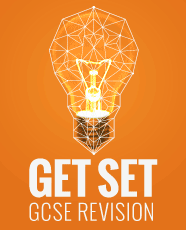 LEARN to LEARN to REVISEName:____________________________________Tutor Group:______ 